Rubrika: Z vašich reakcíO blbé české povaze IIVždy mé fascinuje, když někde kopou tunel z obou konců současně. Třeba z Anglie do Francie a naopak a ty dvě díry se neminou. V neděli jsme se šli projít kolem drolící se skály, osadou U staré řeky a náhle zázrak, místo prašné cesty úžasná asfaltová cyklostezka. Pokračovali jsme dál kolem Berounky až k místu, kde asfalt změnil barvu a obrubník. Až sem asi stavěli cyklostezku Černošice do Dobřichovic a z druhé strany Dobřichovice do Černošic. Měl jsem radost, že se cyklostezky neminuly.  Když jsme přešli na dobřichovický asfalt, náhodou jsem se ohlédl. Musel jsem se vrátit, abych si několikrát z obou stran prohlédl dopravní značky  (Obr.1 a 2). Kdyby taková hranice byla ve Švýcarsku, asi by vznikla na dobřichovické straně tlačenice cyklistů, penzistů, psů a rodičů s kočárky. Na černošické straně by stála nehnutě řada aut. Nemohli by se otočit, protože cyklostezka je úzká a ve Švýcarsku se po trávě nejezdi.  Jak na to reaguje česká povaha? Kašle na nařízení a jede. Možná tento rys povahy opravdu zachránil Čechy před vyhubením. Prohlédnout si věci i z opačné strany a pobavit se se sousedem by ale všem přineslo víc porozumění, méně předsudků i stresu.Jiří Janda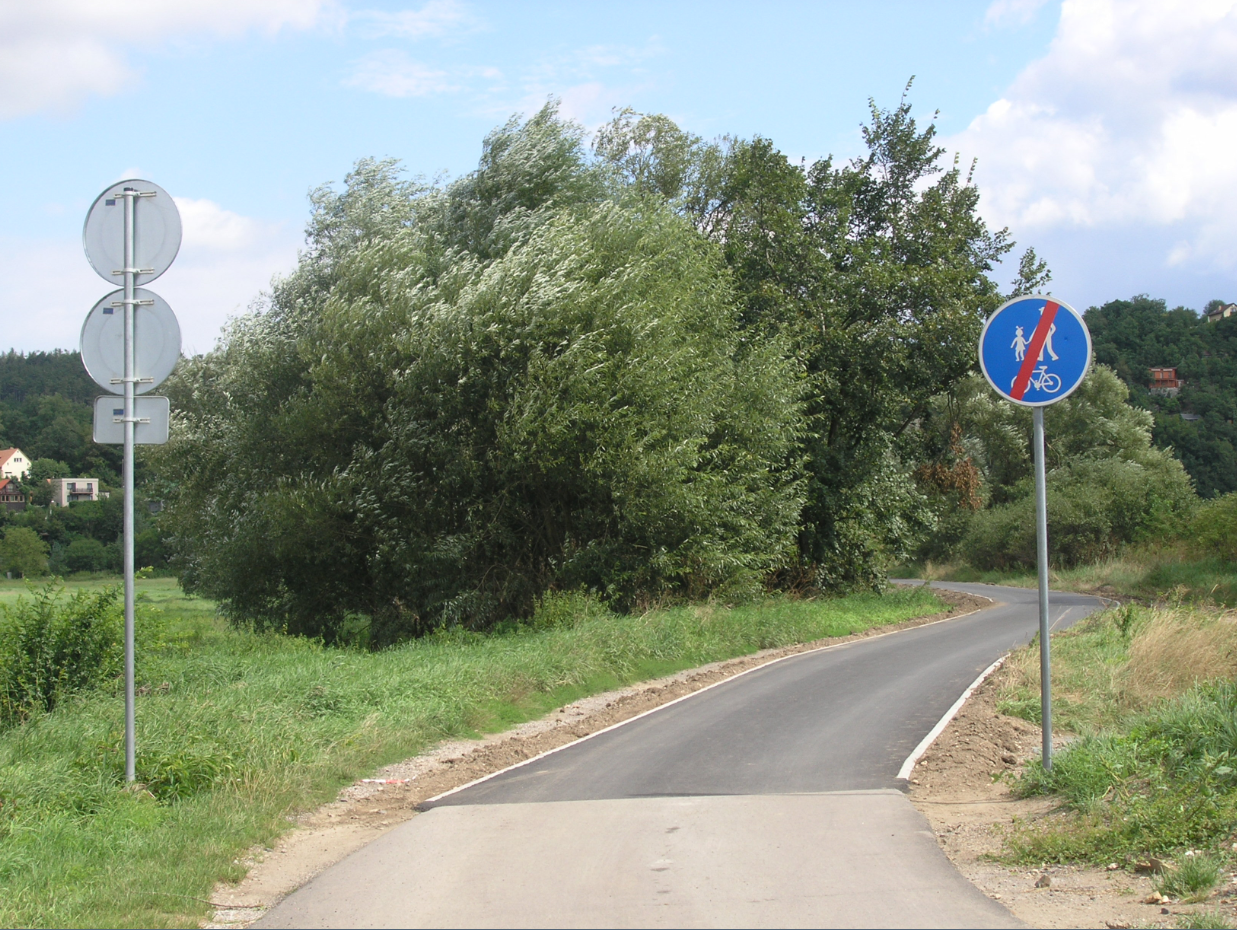 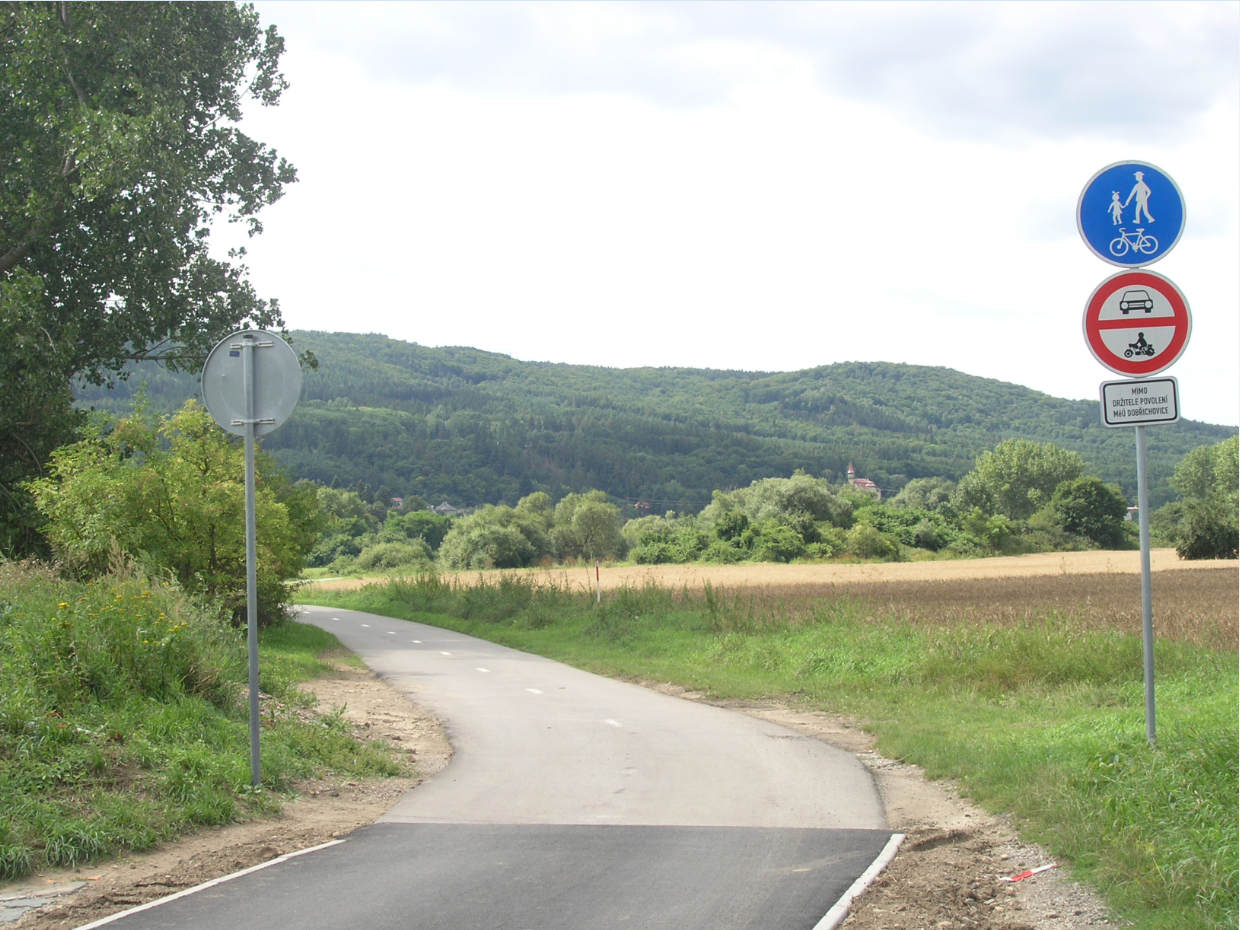 